The National Women’s Team was selected on 29 October and is due to tour to Gauteng on 8 January to 14 January 2017, where they will play a series of friendly games against Gauteng Women’s side and Northerns Women’s. The Team is determined to prepare properly for and to participate and to be competitive in The African Women’s T20 Qualifying during November 2017.Women’s team selected for Gauteng Tour - January 2017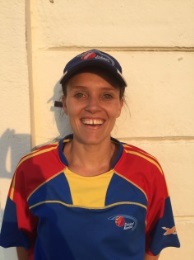 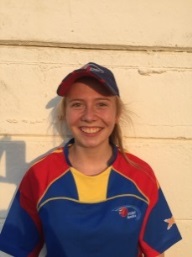 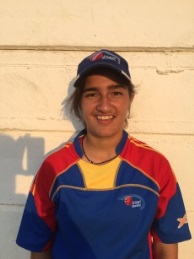 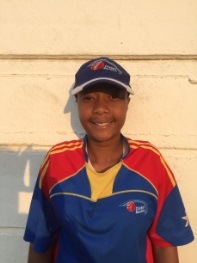 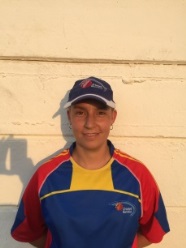         Petro Enright	       Eveleen Ketjarukua            Yasmeen Khan	           Phia Gerber		Marelise Jacobs    Top order batsman         Bowler /Lower order	Top order batsman	        Top order batsman	Leg spinner/lower order 	Bowler   			Batsman		Bowler					Batsman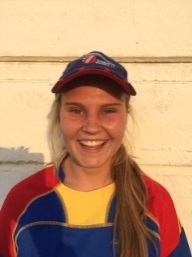 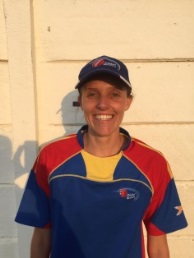 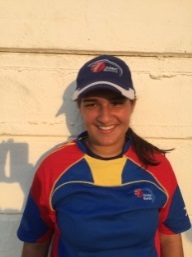 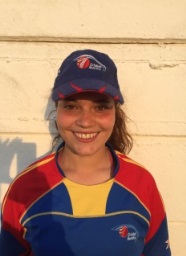 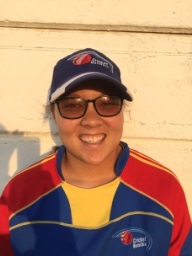        Hannelise De Klerk                  Rene Schulze		Reehana Khan	        Carmen Engelbrecht	   Kayleen Green     Middle order batsman	     Bowler/lower order	Bowler/lower order	        Wicket keeper/middle	   Off spinner/middle order	Bowler			Batsman		     Batsman	         Order batsman		batsman.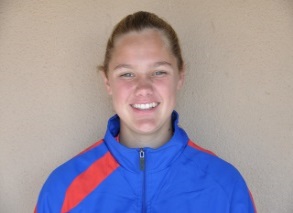 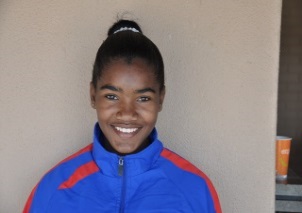 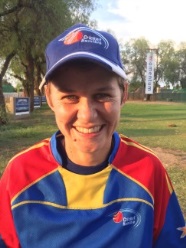 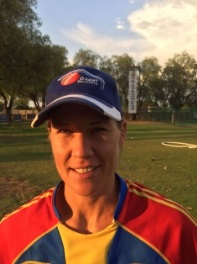 Didi Foerster	          Irene Van Zyl		       Arrasta Diergaardt		      Adri Van Der Merwe            Lower order batsman	          Top order batsman 		All Rounder			Middle order batsman				Bowler		FIXTURES :	 09h00 10 JANUARY	-	GAUTENG vers NAMIBIA	50 OVERS	-	RANDBURG CC09h00 11 JANUARY	-	GAUTENG vers NAMIBIA	T 20 		-	RANDBURG CC14h00 11 JANUARY	-	GAUTENG vers NAMIBIA	T20		-	RANDBURG CC		09h00 12 JANUARY	-	NORTHENS vers NAMIBIA	50 OVERS	-	SINNOVILLE CC		 09h00 13 JANUARY	-	NORTERNS vers NAMIBIA	T20		-	SINNOVILLE CC14h00 13 JANUARY	-	NORTERNS vers NAMIBIA	T20		-	SINNOVILLE CC	